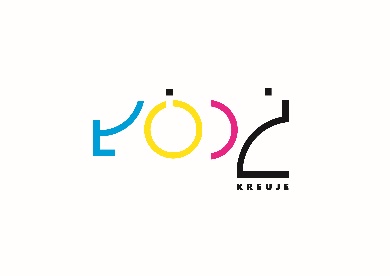 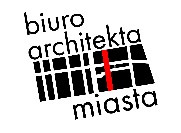 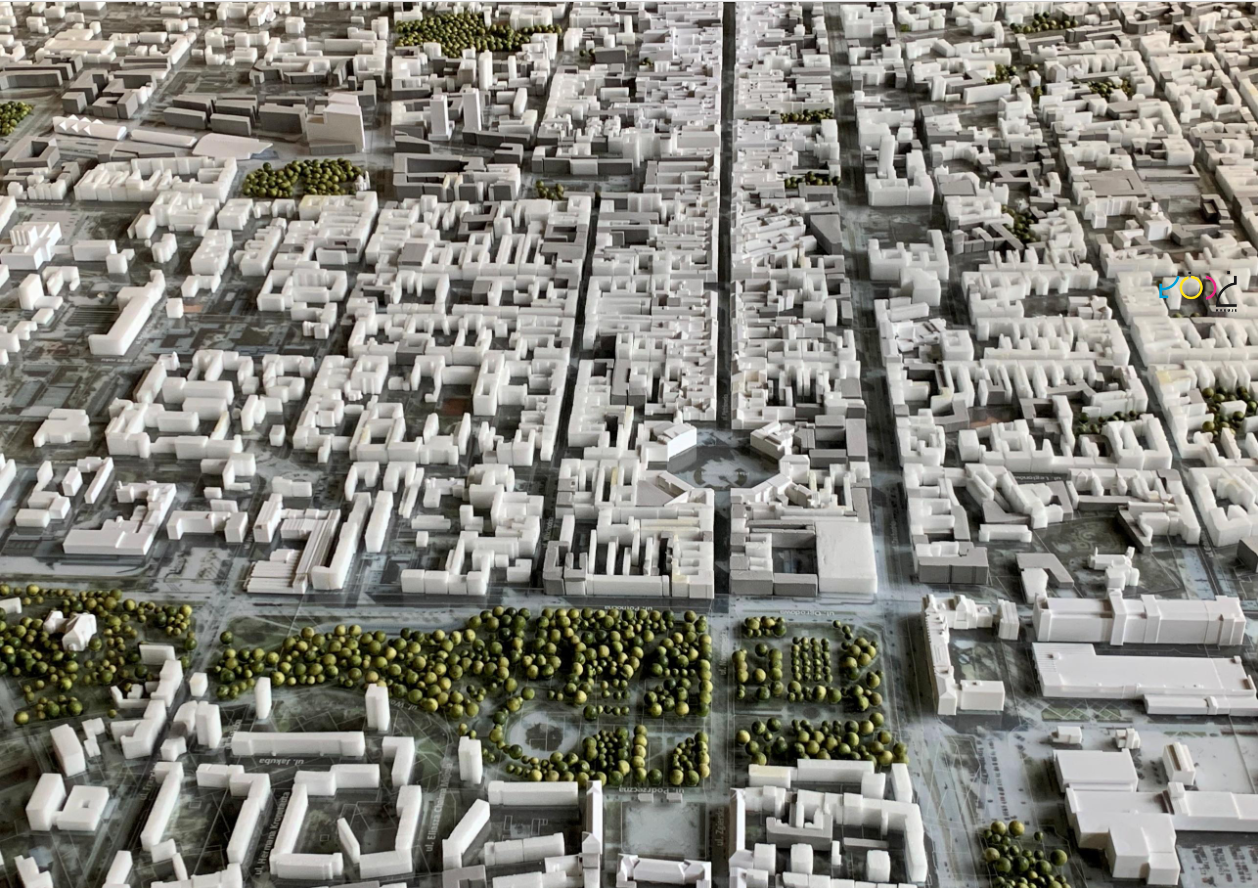 SPIS TREŚCIWSTĘP……………………………………………………………….......................................................................................................3PODSUMOWANIE………………………………………………………………………………………………………………………………………………….4PUBLICZNE SPOTKANIA KONSULTACYJNE……………………………………………………………………………………………………………..7Raport ze spotkania dla mieszkańców – 28/06/2022 r.Raport ze spotkanie dla mieszkańców – 30/06/2022 r.SPACER PO NOWYM CENTRUM ŁODZI - 23/06/2022 r., ………………………………………………………………………………………16FORMULARZE KONSULTACYJNE…………………………………………………………………………………………………………………………..18Wartościowanie celów strategicznychZebrane uwagi, rekomendacje oraz stanowisko Prezydenta Miasta ŁodziStatystykiWSTĘPKonsultacje społeczne, zrealizowane na podstawie na podstawie Zarządzenia Nr 1269/2022 Prezydenta Miasta Łodzi z dnia 8 czerwca 2022 r., dotyczące aktualizacji Strategii przestrzennego rozwoju Łodzi 2020+ przeprowadziło Biuro Architekta Miasta w Departamencie Planowania i Rozwoju Gospodarczego Urzędu Miasta Łodzi we współpracy z Biurem Aktywności Miejskiej w Departamencie Strategii i Rozwoju.Celem konsultacji było zebranie propozycji i opinii mieszkańców Miasta Łodzi dotyczących założeń do aktualizacji Strategii przestrzennego rozwoju Łodzi 2020+, przyjętej uchwałą Nr LV/1146/13 Rady Miejskiej w Łodzi z dnia 16 stycznia 2013 r.Konsultacje zostały przeprowadzone w okresie od 20 czerwca 2022 r. do 4 lipca 2022 r. w określonych w zarządzeniu formach:dwóch protokołowanych spotkań konsultacyjnych z częścią warsztatową, przeprowadzonych w sali warsztatowej Fabryki Aktywności, przy ul. Tuwima 10, które odbyły się w dniach:28.06.2022 r., godz. 17:00-18:30,30.06.2022 r., godz. 17:00-19:30;zbieraniu propozycji i opinii na piśmie, w tym drogą elektroniczną, wyłącznie na formularzu konsultacyjnym.Dodatkowo, 23 czerwca 2022 r., w godz. 17:00-19:00, zorganizowano spacer z mieszkańcami Łodzi po Nowym Centrum Łodzi, z udziałem pracowników Biura Architekta Miasta, Biura Aktywności Miejskiej oraz Miejskiej Pracowni Urbanistycznej.Promocja konsultacji, poza działaniami określonymi w obowiązujących przepisach prawa, obejmowała:1. zaproszenia na spotkania konsultacyjne wysłane ze skrzynki konsultcje@uml.lodz.pl do bazy mailingowej zawierającej ponad 800 adresów,2. informacje o spotkaniach w gazetce Łódz.pl,3. informacje w aktualnościach na stronie UMŁ,4. media społecznościowe,5. uniwersytety trzeciego wieku,6. Radę Pożytku Publicznego + NGO,7. uczelnie wyższe - kierunki związane z architekturą, gospodarką przestrzenną, ochroną środowiska,8. Młodzieżową Radę Miejską.PODSUMOWANIEŁącznie w ramach konsultacji wzięło udział 28 osób, z wyłączeniem pracowników Urzędu Miasta Łodzi i Miejskiej Pracowni Urbanistycznej, oraz zgłoszono 118 uwag, z czego:25 %	 uwag dotyczyło zagadnień związanych z komunikacją23 %	 uwag dotyczyło zagadnień związanych z kształtowaniem terenów zielonych19 % 	uwag dotyczyło zagadnień związanych z architekturą i urbanistyką18 % uwag dotyczyło rozwiązań ekologicznych15 % uwag dotyczyło innych zagadnieńW trakcie konsultacji złożonych zostało łącznie 10 formularzy konsultacyjnych w sposób zgodny z zarządzeniem – w tym  5 formularzy papierowych i 5 formularzy elektronicznych drogą mailową.W spotkaniach konsultacyjnych wzięło udział łącznie 11 osób, z wyłączeniem pracowników Urzędu Miasta Łodzi. W ramach nich zgłoszono 16 uwag.SPOSÓB ROZPATRZENIA UWAGWszystkie zgłoszone przez uczestników konsultacji postulaty ulegały kwalifikacji. Te spośród nich, które uznane zostały za uwagi odnoszące się do projektu Strategii Rozwoju Miasta Łodzi 2030+, zostały rozpatrzone pod kątem możliwości ich uwzględnienia. Ocena dokonywana była według poniższego klucza:uwaga uwzględniona – mająca już swoje odzwierciedlenie w zapisach Strategii lub proponowany zapis znajdzie się w projekcie Strategii w brzmieniu wskazanym przez zgłaszającego albo oddającym sens uwagi (na odpowiednim do charakteru dokumentu poziomie ogólności);uwaga uwzględniona częściowo – gdy ze względu na kilka aspektów poruszanych w zgłaszanej uwadze część proponowanych zapisów znajdzie się w projekcie Strategii, a część nie zostanie uwzględniona; albo zostanie wzięta pod uwagę na etapie przygotowywania dokumentów wykonawczych do strategii;uwaga nieuwzględniona – proponowana zmiana jest zbyt szczegółowa w stosunku do charakteru dokumentu Strategii i przyjętej metody jego opracowania, odnosi się do decyzji podejmowanych na szczeblu krajowym lub jest niezasadna merytorycznie;uwaga wymagająca dalszych analiz – decyzje w zakresie zgłoszonych uwag zostaną podjęte na dalszym etapie prac, po przeprowadzeniu dodatkowych analiz lub wnioski mogą mieć zastosowanie do dokumentów niższego rzędu lub działań doraźnych;uwaga o charakterze opinii – nie ma charakteru wniosku, nie wnosi propozycji zmian do StrategiiPODSUMOWANIE MERYTORYCZNEZaprezentowane w trakcie konsultacji założenia do aktualizacji Strategii przestrzennego rozwoju Łodzi 2020+, polegające na utrzymaniu celu głównego, tj. zrównoważone miasto kompaktowe, czyli rozwój Miasta „do wewnątrz”, opartego o fundament: rozwój zrównoważony jako zasada działań przestrzennych, z wykorzystaniem istniejących zasobów Miasta, narzędzia planistyczne i ekonomiczne dla realizacji Strategii przestrzennego rozwoju. Wskazywana przez Biuro Architekta Miasta ocena aktualności i konieczności utrzymania celi strategicznych: cel I Rozkwit centrum Miasta, cel II Ograniczenie zjawiska „rozlewania się Miasta” i cel III Świadome identyfikujące się z Łodzią społeczeństwo, nie budziła wątpliwości wśród mieszkańców Miasta Łodzi, uczestniczących w konsultacjach. Zaproponowany nowy cel strategiczny: dalEKOwzroczność, zielona perspektywa, budowanie miasta odpornego na wyzwania zdrowotne i klimatyczne, był oceniany pozytywnie lub bardzo pozytywnie. Poruszane tematy dotyczyły ilości i jakości zieleni w Strefie Wielkomiejskiej, sposobu zagospodarowywania przestrzeni publicznych i ich meblowania. Mieszkańcy, myśląc perspektywicznie, zastanawiali się nad koniecznością podejmowania działań zabezpieczających środowisko, poprzez ochronę wód i zabezpieczenie jej źródeł, podejmowania działań mających wpływ na czystość powietrza, jak stosowanie niskoemisyjnych źródeł ciepła, kontynuację wymiany starych piecy, stosowanie niskoemisyjnych środków transportu, w tym rozwijanie komunikacji zbiorowej z wykorzystaniem kolei obwodowej. Najczęściej poruszanym tematem była szeroko rozumiana komunikacja. Mieszkańcy wskazują zarówno na potrzebę rozwoju siatki dróg, arterii dróg umożliwiających szybkie przemieszczanie się pomiędzy dzielnicami jak i wjazd/wyjazd z Miasta jak i połączeń lokalnych, rozprowadzających ruch zwłaszcza w Strefie Wielkomiejskiej. Wiele uwag i sugestii dotyczyło dróg rowerowych, konieczności rozbudowy ich systemu w granicach Miasta ale też umożliwiającego bezpieczne połączenie z gminami sąsiednimi. W temacie komunikacji zbiorowej pojawił się temat linii tramwajowych, usprawnienia i rozbudowy kolei regionalnej (zarówno o nowe przystanki jak i połączenia pomiędzy dworcami), konieczności stosowania rozwiązań bardziej ekologicznych ale też i mniej zawodnych, konkurencyjnych wobec transportu indywidualnego. Transport, ekologia i zieleń w mieście oraz projektowanie miasta dla mieszkańców, zdrowego, ergonomicznego, skrojonego do potrzeb mieszkańców ale również z myślą o przyszłych pokoleniach, były najczęściej poruszanymi tematami.Ostatecznie 18 % uwag zostało uwzględnionych, 18 % uwag uwzględniono częściowo, 4% uwag nieuwzględniono, 26% uwag przeznaczonych zostało do dalszych analiz, a 34% zgłoszeń zakwalifikowano jako opinie.PUBLICZNE SPOTKANIA KONSULTACYJNERAPORT ZE SPOTKANIA Z MIESZKAŃCAMI – 28/06/2022 r. Data spotkania: 28/06/2022 Miejsce spotkania: Fabryka Aktywności Miejskiej, Tuwima 10 Prowadzący/moderator: przedstawiciele Biura Aktywności Miejskiej UMŁReferujący: przedstawiciele Biura Architekta Miasta ŁodziLiczba mieszkańców i mieszkanek: 6Czas trwania: 1,5 godzinyPrzebieg spotkania:Spotkanie zostało przeprowadzone według skróconej wersji scenariusza – skrócenie do części prezentacyjnej oraz dyskusji wynikało z niskiej frekwencji na spotkaniu. Cele spotkania zostały osiągnięte – proponowane aktualizacje założeń zostały przedstawione mieszkańcom, poddane pod dyskusję, zebrano uwagi i rekomendacje odnośnie potencjalnych zmian. Spotkanie rozpoczął moderator z Biura Aktywności Miejskiej Urzędu Miasta Łodzi – który, wyjaśnił po krótce i ogólnie czym jest strategia, jakie jest jej znaczenie w kontekście innych, bardziej wdrożeniowych dokumentów. Omówił również planowany przebieg spotkania. Po wstępie i przywitaniu przekazał głos ekspertom z Biura Architekta Miasta celem prezentacji, pełniejszego wyjaśnienia kontekstu, w tym Strategii dla Łodzi 2030+ oraz omówienia planowanej aktualizacji założeń przedmiotowego dokumentu. W trakcie prezentacji mieszkańcy obecni na spotkaniu zostali poproszeni o zabranie głosu w sprawie dotychczasowych celów strategicznych, zapisanych w Strategii. Nikt z obecnych nie ocenił celów oraz ich realizacji, jeden z mieszkańców zabrał głos w sprawie bieżących problemów miasta, tj. niskiej przepustowości dróg, zarówno w centrum miasta, jak i wokół niego. Mieszkaniec wskazał na konieczność poprawy i udrożnienia układu drogowego – według uczestnika, w centrum funkcjonuje dużo budynków pustych, które mogą zostać wyburzone na rzecz poprawy przepustowości – kwestia jest o tyle istotna, że komunikacja poprawiłaby możliwości rozwoju miasta, w tym przemysłu, którego, w opinii mieszkańca, w Łodzi brakuje, a który mógłby się rozwijać. Pozostałe osoby nie podjęły dyskusji na temat proponowanego rozwiązania – jeden z mieszkańców wspomniał jedynie, że poprawę komunikacji w mieście mogłaby zagwarantować przebudowa obecnej sieci ŁKA w taki sposób, by domknąć kolejowy ring wokół miasta, uzupełnić i wzmocnić tym samym planowaną kolej podziemną łączącą w przyszłości  dworce kolejowe. Przy braku dodatkowych głosów w dyskusji, prowadzący ponownie przekazał głos osobom reprezentującym Biuro Architekta Miasta w celu wyjaśnienia aktualizacji – wskazania nowego celu strategicznego oraz kontekstu jego powstania. Cel strategiczny dalEKOwzroczność został omówiony. Po czym głos zabrała jedna z mieszkanek – w jej opinii, cel strategiczny „dalEKOwzroczność/zielona perspektywa budowanie miasta odpornego na wyzwania zdrowotne i klimatyczne” niekoniecznie powinien być osobnym punktem. Jego założenia powinny dotyczyć każdego jednego z pozostałych celów, być środkiem do realizacji działań, nie celem per se. Co za tym idzie, w opinii uczestniczki, proponowana aktualizacja założeń ma bardziej charakter powierzchowny, PR-owy, nie jest natomiast jakościową zmianą w sposobie rozwoju ładu przestrzennego. Pozostałe głosy w trakcie dyskusji, nie odnosiły się bezpośrednio do propozycji i przedmiotu konsultacji – osoby uczestniczące skupiły się ponownie na konieczności poprawy komunikacji, zwłaszcza samochodowej w mieście, możliwości rozwijania sektora przemysłowego w Łodzi. Wśród pytań, jeden z uczestników spotkania poprosił o wyjaśnienie innowacyjności wpisanej w czwarty, proponowany cel, uczestniczka poprosiła o wyjaśnienie, czym jest miasto 15-minutowe. Zainteresowanym udzielono odpowiedzi – w kwestii innowacyjności wyjaśniono, że Strategia Rozwoju Przestrzennego Łodzi 2020+ stanowi ramę dla działań. Dzięki wyznaczonemu przez Strategię kierunkowi, możliwe będą konkretne realizacje, prowadzone w ramach działań innych wydziałów i w oparciu o bardziej konkretne wdrożeniowe dokumenty. Wyjaśniono również czym jest miasto 15 minutowe. Po części dyskusyjnej, moderator zakończył spotkanie i zaprosił na kolejne. Zebrane uwagi, rekomendacje oraz stanowisko Prezydenta Miasta ŁodziRAPORT ZE SPOTKANIA Z MIESZKAŃCAMI – 30/06/2022 r. Data spotkania: 30/06/2022 Miejsce spotkania: Fabryka Aktywności Miejskiej, Tuwima 10 Prowadzący/moderator: przedstawiciele Biuro Aktywności Miejskiej UMŁReferujący: przedstawiciele Biura Architekta Miasta ŁodziLiczba mieszkańców i mieszkanek: 5Czas trwania: 2,5 godzinyPrzebieg spotkania:Spotkanie zostało przeprowadzone według skróconej wersji scenariusza – zrealizowano część prezentacyjną spotkania, elementy warsztatowe ze względu na niewielką frekwencję oraz czynną dyskusję podczas prezentacji nie zostały zastosowane. Spotkanie rozpoczął moderator z Biura Aktywności Miejskiej Urzędu Miasta Łodzi – powitał osoby zgromadzone, przedstawił planowany przebieg spotkania, podsumował zebrane uwagi, opinie i rekomendacje ze spotkania w dniu 28 czerwca 2022 r. Po wprowadzeniu przekazał głos ekspertom z Biura Architekta Miasta z prośbą o zaprezentowanie szczegółów założeń do aktualizacji Strategii Przestrzennego Rozwoju Łodzi 2030+. Mieszkańcy obecni na spotkaniu zadawali pytania i zgłaszali uwagi na bieżąco, w trakcie prezentacji. Dotyczyły one zarówno samych zapisów strategii, planowanych działań w szerokiej, „dalekowzrocznej” perspektywie, jak i bieżących realizacji inwestycji oraz przygotowywanych planów. Dwukrotnie pojawił się temat drzew w mieście – wg. obecnych na spotkaniu, te nowe, sadzone na powstających woonerfach wymagają szczególnej ochrony, zwłaszcza przy obecnych upałach, należałoby także utrzymać drzewa już istniejące – nie wycinać tych, które już są, nie sadzić w ich miejsce zdecydowanie mniejszych, co za tym idzie, wymagających dodatkowej pielęgnacji. Złym pomysłem w opinii osób biorących udział w spotkaniu jest także wykorzystywanie donic – jeżeli już wykonywać nasadzenia, to bezpośrednio w ziemi. Kwestią związaną zarówno z drzewami jak i z konsultowanymi zmianami w strategii była woda w mieście. Osoby dyskutujące zwróciły uwagę na konieczność dywersyfikacji źródeł wody dla miasta, zarówno pitnej jak i używanej do podlewania roślinności w mieście. Prowadzący spotkanie poparli mieszkańców, że wspomniany temat wymaga szczególnej uwagi, jednocześnie wyjaśnili, że miasto wprowadza obecnie programy związane z małą retencją, utrzymaniem wód opadowych i ich wykorzystaniem do utrzymania zieleni. Rekomendacja związana z zabezpieczeniem dostępu do wody została zapisana.Tematem poruszonym na obu spotkaniach był transport publiczny i drożność miasta. W ramach dyskusji i pytań, jeden z uczestników zasugerował konieczność tworzenia niskoemisyjnego transportu publicznego, najlepiej linii tramwajowych pozwalających na płynną i szybką komunikację. Co więcej, w ocenie mieszkańców, należy tworzyć linie tramwajowe nie jedynie w oparciu o osie W-Z i PŁN-PD, także przy nowych, planowanych i obecnie powstających arteriach komunikacyjnych. Przedstawiciel Biura Architekta Miasta zwrócił uwagę, że obecnie poprawiana jest jakość już istniejących torowisk, nowe torowiska nie są prawdopodobnie najlepszym rozwiązaniem – podobne efekty można uzyskać rozwijając sieć autobusów elektrycznych. Prowadzący z ramienia Biura Aktywności Miejskiej poinformował zgromadzonych o obecnie obowiązującym Modelu Zrównoważonego Transportu Zbiorowego oraz planowanych konsultacjach. Zapisał również konieczność rozwoju transportu publicznego jako rekomendację, poinformował przy tym osobę rekomendującą, że optymalna i najbardziej efektywna forma tego rozwoju wymaga dodatkowych analiz i wiedzy eksperckiej, której obecni na spotkaniu nie posiadają. Pozostałe kwestie pojawiające się w trakcie prezentacji dotyczyły katalogu mebli miejskich i konieczności sprawdzenia go pod kątem komfortu, designu i przyjazności dla użytkownika, kwestii smogu i transformacji energetycznej – konieczności likwidacji „kopciuchów”, rozwoju miejskiej sieci grzewczej oraz obszarów pod zabudowę jednorodzinną, stanowiących konkurencję dla podobnych działek poza miastem, pozwalających na utrzymanie mieszkańca/ki w Łodzi i wspomagających ideę „zszywania” Łodzi. Poruszane tematy, w opinii przedstawicieli Biura Architekta Miasta oraz Biura Aktywności Miejskiej mieszczą się w proponowanych zapisach Strategii Rozwoju Przestrzennego, niemniej zapisanie ich jako osobne rekomendacje pozwoli zwrócić na nie szczególną uwagę. Pracownik Biura Architekta Miasta zaznaczył dodatkowo, że nowy, proponowany cel strategiczny konsultowanej Strategii ma działać nie tylko doraźnie, w perspektywie 2030+ - wpisanie go pozwoli lepiej przygotowywać się na wyzwania pojawiające się w przyszłości, a także wspierać i stymulować działania miasta obliczone na ograniczenie negatywnego wpływu na środowisko, a docelowo jego poprawę. Dyskusję zakończył temat mieszkalnictwa w obrębie miasta Łodzi – uczestnicy podkreślili konieczność zapewnienia mieszkań różnym grupom, o różnych oczekiwaniach, w tym studentom i studentkom, którzy potencjalnie chcieliby zostać w Łodzi, nie stać ich jednak na wynajem komfortowego lokalu. Po części dyskusyjnej, moderator podsumował dyskusję – odczytał zapisane rekomendacje, przy braku komentarzy oraz uwag zakończył spotkanie. Zebrane uwagi, rekomendacje oraz stanowisko Prezydenta Miasta ŁodziSPACER PO NOWYM CENTRUM ŁODZI 23/06/2022Data spotkania: 23/06/2022 Miejsce spotkania: przy skrzyżowaniu alei Rodziny Poznańskich i Rodziny Scheiblerów Prowadzący: przedstawiciele Biuro Aktywności Miejskiej UMŁReferujący: przedstawiciele Biura Architekta Miasta oraz Miejskiej Pracowni UrbanistycznejLiczba mieszkańców i mieszkanek: 7Czas trwania: 2,0 godzinyPrzebieg spotkania:Spotkanie rozpoczął moderator z Biura Aktywności Miejskiej Urzędu Miasta Łodzi – powitał osoby zgromadzone i przedstawił planowany przebieg spaceru.  Po wprowadzeniu przekazał głos Architektowi Miasta Łodzi z prośbą o wprowadzenie w temat Nowego Centrum Łodzi i jego ujęcia w Strategii Przestrzennego Rozwoju Łodzi 2020+. Mieszkańcy obecni na spotkaniu zadawali pytania i zgłaszali uwagi na bieżąco. Dotyczyły one zarówno obecnego zagospodarowania terenów Nowego Centrum Łodzi jak i przyszłych planów inwestycyjnych. Jeden z mieszkańców zgłosił potrzebę zagospodarowania terenu przy skrzyżowaniu ulicy Składowej i alei Rodziny Poznańskich. Szeroko dyskutowany był układ komunikacyjny wokół dworca Łódź Fabryczna w kontekście zmiany uwarunkowań i potrzeb w ciągu ostatnich 10-15 lat. Dalej, zebrana grupa przeszła wzdłuż alei Rodziny Scheiblerów w kierunku wschodnim. Przedstawiciele Miejskiej Pracowni Urbanistycznej opowiedzieli o założeniach obowiązującego miejscowego planu zagospodarowania przestrzennego oraz procedowanej wówczas jego zmiany. Omawiane było zarówno przeznaczenie jak i dopuszczone wskaźniki zagospodarowania i zabudowy. Mieszkańcy wyrazili swoje opinie dotyczące istniejącej zieleni, jako zaniedbanej, oraz pojawiły się głosy dotyczące konieczności zwiększenia ilości zieleni, dopasowania jej do potrzeb użytkowników tego terenu oraz poprawiającej wizerunek obecnie „zabetonowanej” okolicy. Przedstawiciel Biura Architekta opowiedział o planach zazieleniania pasów wzdłuż dróg, skwerów. Jeden z mieszkańców zgłosił pomysł zaangażowania studentów do projektowania przestrzeni zielonych, angażowania ich zarówno w fazie projektowania i wykonania, jak i później utrzymania zieleni. Dalej zgromadzeni wrócili w stronę Alei Rodziny Scheiblerów, gdzie mieszkańcy zadawali pytania dotyczące ulicy Hassa, inwestycji pomiędzy ulicą Hassa a dworcem Fabrycznym oraz zastanawiali się skąd wynika „pustoszenie” tej przestrzeni po godzinie 16. Następnie zabrani przeszli w okolice nieruchomości przy ulicy Targowej 6/8, gdzie zgodnie z ustaleniami miejscowego planu zagospodarowania przestrzennego wyznaczono przestrzeń publiczną w formie placu. Biuro Architekta Miasta przedstawiło propozycje zagospodarowania tej przestrzeni. Zebrani mieszkańcy wskazywali na potrzebę powstawania przestrzeni publicznych, obudowanych usługami typu kawiarnie, restauracje, galerie czy sklepiki, które przyciągną mieszkańców Miasta w rejon Nowego Centrum Łodzi.  Spotkanie zakończył spacer po terenie EC1. FORMULARZE KONSULTACYJNEWARTOŚCIOWANIE CELÓW STRATEGICZNYCHnajczęściej mieszkańcy wskazywali cel strategiczny II – ograniczenie zjawiska „rozlewania się Miasta” jako najważniejszy cel Strategii przestrzennego rozwoju Łodzi ,drugi co do ważności wskazywany był cel strategiczny IV- dalekowzroczność/ zielona perspektywa/ budowanie miasta odpornego na wyzwania zdrowotne i klimatyczne,zgłoszone propozycje kolejnych celów strategicznych dotyczyły:nowych kierunków rozwoju i zatrudnienia w zakresie przetwórstwa spożywczego lub innych dziedzin;wykorzystania potencjału naukowego;zwiększenia ilości punktów usługowych w duchu „ZERO WASTE”;poprawy bezpieczeństwa w mieście;poprawy jakości utrzymania (koszenie, podlewanie) zieleni w mieście;lokalizacji w Śródmieściu Łodzi unikatowych obiektów architektury, stanowiących wkład miasta w dorobek współczesnej kultury.ZEBRANE UWAGI, REKOMENDACJE ORAZ STANOWISKO PREZYDENTA MIASTA ŁODZISTATYSTYKI Autorzy formularzy konsultacyjnych stanowią:50% kobiet, 50% mężczyzn;40% mieszkańców Śródmieścia, 30% mieszkańców Widzewa, 30% mieszkańców Bałut;50% osób w wieku 25-39, 20% osób w wieku 40-64, 20% osób 65+, 10% osób w wieku 18-24, 1 osoba 25-39;90% osób z wyższym wykształceniem, 10% osób ze średnim wykształceniem;90% osób na stałe mieszkające w Łodzi, 10% osób czasowo mieszkająca w Łodzi.RAPORT SPORZĄDZONO W BIURZE ARCHITEKTA MIASTA – LIPIEC 2022 R.LPOPINIA/PROPOZYCJASTANOWISKO PREZYDENTA MIASTA ŁODZI1.tereny przy ul. Zachodniej otworzyć poprzez np. wyburzenie części nieruchomościuwaga nieuwzględniona2.proponowane zapisy w IV celu strategicznym powinny być włączone w pozostałe celeuwaga uwzględniona częściowo3.pozostawić trzy cele i wpisać cel IV w pozostałeuwaga nieuwzględniona4.potrzeba rozwoju sieci rowerowejuwaga uwzględniona5.mobilność wpisać jako element celu (jako punkt a nie cel)uwaga uwzględniona6.poprawa komunikacji poprzez wykorzystanie sieć kolei obwodowej i wybudowanie dwóch łącznicuwaga wymagająca dalszych analiz7.odciążyć ul. Aleksandrowską poprzez wybudowanie nowej drogi  - zapewnienie bezpiecznego i wygodnego przejazdu rowerowego pomiędzy Łodzią a Aleksandrowemuwaga wymagająca dalszych analiz8.rozwój miasta poprzez stworzenie możliwości rozwoju przemysłowego np.  fabryka części samochodowychuwaga wymagająca dalszych analizLPOPINIA/PROPOZYCJASTANOWISKO PREZYDENTA MIASTA ŁODZI1.drzewa na woonerfach wymagają szczególnej uwagi przy obecnych upałachuwaga o charakterze opinii 2.woda w mieście – konieczność dywersyfikacji źródeł wody w mieście, zarówno pitnej, jak i wykorzystywanej do utrzymania zieleniuwaga wymagająca dalszych analiz3.drzewa – „dobry standard” – nie należy wycinać drzew, by posadzić nowe, nie dla donic w mieścieuwaga o charakterze opinii4.transport – powinien być oparty o osie komunikacyjne (duże arterie i drogi skomunikowane MPK, rekomendowanym środkiem transportu jest tramwaj),uwaga uwzględniona 5.katalog mebli miejskich – „humanizacja” mebli: dostosowanie ich do potrzeb użytkowników, krytyczne spojrzenie na obecne meble pod kątem wygody i materiałówuwaga wymagająca dalszych analiz6.smog i transformacja energetyczna – konieczność dalszego prowadzenia programów obliczonych na likwidację „kopciuchów”, rozwój miejskiej sieci ciepłowniczejuwaga uwzględniona 7.budowa parkingów park&ride, uzbrojenie ich w samochodowe ładowarki elektryczne – lub rozwój innej formy transportu niskoemisyjnego, w zależności od rozwoju technologii na świecieuwaga uwzględniona 8.wyznaczenie obszaru w mieście pod zabudowy jednorodzinne w celu utrzymania mieszkańców i mieszkanek w mieście – przygotowanie konkurencyjnej oferty dla osób planujących wyprowadzkę do gmin ościennychuwaga uwzględniona Jakie działania/projekty w obszarze architektury, zieleni, komunikacji, przestrzeni publicznych należy uwzględnić w aktualizacji Strategii przestrzennego rozwoju Łodzi 2020+Jakie działania/projekty w obszarze architektury, zieleni, komunikacji, przestrzeni publicznych należy uwzględnić w aktualizacji Strategii przestrzennego rozwoju Łodzi 2020+Jakie działania/projekty w obszarze architektury, zieleni, komunikacji, przestrzeni publicznych należy uwzględnić w aktualizacji Strategii przestrzennego rozwoju Łodzi 2020+LPOPINIA/PROPOZYCJASTANOWISKO PREZYDENTA MIASTA ŁODZI1.Zwiększenie roli bibliotek w budowaniu wspólnot lokalnych poprzez integrację nowo przybyłych mieszkańców (tych którzy zostali po studiach oraz tych którzy się przeprowadzili z innych miast). Możliwe działania – pikniki dla nowych mieszkańców lub np. święto/parada nowych Łodzian i Łodzianek.uwaga wymagająca dalszych analiz2.Poszerzenie funkcji bibliotek o możliwość pracy zdalnej (np. możliwość wynajmu biurka).uwaga o charakterze opinii3.Budowanie lokalnych hubów pracy zdalnej dla mieszkańców przy współpracy z partnerami biznesowymi (lub przy bibliotekach), od których firmy nie mające swojego biura w Łodzi mogłyby wynajmować biurka dla swoich pracowników. Dzięki temu praca mogłaby się odbywać blisko miejsca zamieszkania (w ramach miasta 15-minutowego), a niekoniecznie we własnym mieszkaniu. Dodatkowo można wykorzystać miejsce pracy zdalnej do wzmacniania działań integrujących mieszkańców i zwiększać ich partycypację społeczną.uwaga o charakterze opinii4.W mieście brakuje estetyki jeśli chodzi o reklamy, szyldy itp. Poza tym możliwość dowolnego malowania elewacji zewnętrznej tylko części budynku dla wyróżnienia własnego biznesu szpeci ulice.uwaga uwzględniona5.Walka z graficiarzami oszpecającymi budynki, budowle drogowe, itp.uwaga uwzględniona6.Niewielka ilość szaletów publicznych na terenie miasta.uwaga uwzględniona7.Ciągle jest za dużo betonu w mieście. Nieliczne fontanny.uwaga uwzględniona8.Przyjrzenie się nieprzyjaznej architekturze – niewygodne meble, metalowe ławki, które nie zapewniają odpoczynku, bardzo drogie nieprzydatne, niekomfortowe meble miejskie, przyjrzenie się im.uwaga uwzględniona9.Brak ławek na Lumumby.uwaga wymagająca dalszych analiz10.Działania na rzecz miasta 15-to minutowego z nowoczesną obsługą informatycznąuwaga wymagająca dalszych analiz11.Zakaz zabudowy terenów przyrzecznych i źródliskowych. Zadbanie o przeciwdziałanie erozji, zwłaszcza w kierunku cieków rzecznych i zbiorników. Przywrócenie rzek mieszkańcom.uwaga uwzględniona12.Przeciwdziałanie tworzeniu się wysp ciepła w mieście, które szczególnie negatywnie oddziałują na mieszkańców na zabetonowanych placach/przestrzeniach gdzie nie ma cienia. Tam gdzie to możliwe powinniśmy odbetonować przestrzeń zdejmując płyty/kostkę i tworząc powierzchnię biologicznie czynną, a tam gdzie nie jest możliwe tworzyć przestrzenie zacienione.uwaga wymagająca dalszych analiz13.Wprowadzenie wymogu kompensowania wycinek drzew pod inwestycje poprzez nowe nasadzenia, które będą dostarczać taki sam lub np. 80% ekwiwalent produkcji tlenu w porównaniu do drzew wycinanych. Jest to niezbędne aby nie zmniejszać ilości produkowanego tlenu przez drzewa w mieście poprzez zbyt małe nasadzenia kompensacyjne.uwaga nieuwzględniona(zagadnienie uregulowane w przepisach ustawy o ochronie przyrody; nasadzenia kompensacyjne ustalane są w indywidualnych decyzjach administracyjnych – zezwolenie na usunięcie drzew lub krzewów)14.Obowiązek odprowadzania wód opadowych do gruntu (np. niecki chłonne) gdzie tylko jest to możliwe, szczególnie z budynków supermarketów, dachów budynków mieszkalnych i bloków wielorodzinnych, chodników osiedlowych – wszystkich tych powierzchni, z których odprowadzona woda jest nieskażona bezpośrednio zanieczyszczeniami ropopochodnymi. Powinno to dotyczyć nie tylko nowych inwestycji ale również modernizacji odpływów deszczowych już istniejących. uwaga nieuwzględniona (zagadnienie uregulowane w przepisach wykonawczych do prawa budowlanego)15.Wprowadzenie opłaty za powierzchnię nieprzepuszczalną na działce, szczególnie w obiektach handlowych i przemysłowych oraz ulg za powierzchnie biologicznie czynną oraz procent wody odprowadzonej z powierzchni nieprzepuszczalnej do gruntu.uwaga nieuwzględniona(uwaga odnosi się do decyzji podejmowanych na szczeblu krajowym, podatki itp.)16.Konieczność budowy zbiorników sedymentacyjnych i flotacyjnych (wraz z filtrami biologicznymi) dla wód odpływających z ciągów komunikacyjnych (zanieczyszczonych), oczyszczania ich i odprowadzania do gruntu (niecki chłonne) lub sieci rzecznej.uwaga wymagająca dalszych analiz17.Przeprowadzenie bilansu wodnego w zlewniach w celu odtworzenia stosunków wodnych w łódzkich rzekach.uwaga wymagająca dalszych analiz18.Odtworzenie warunków wodnych zdolnych utrzymać istniejący drzewostan. Działanie na rzecz odtworzenia warunków wilgotnościowych gleb jest warunkiem koniecznym dla strategii zazieleniania. Zeszłoroczny wiatrołom, który przeszedł przez Łódź pokazał to dobitnie. Większość drzew wyłamanych, pozornie silnych i zdrowych, była spróchniała od korzenia, a takie zmiany zachodzą przy chronicznych wieloletnich niedoborach. Największe straty były w parku Poniatowskiego przy al. Mickiewicza. A jest to teren otoczony silnie zurbanizowanym obszarem ze wszystkich stron, więc zasilanie w wody deszczowe było ograniczone tam od wielu lat.uwaga wymagająca dalszych analiz19.Drzewa, tak licznie sadzone w mieście nie są potem podlewane i część z nich usycha.uwaga o charakterze opinii20.Koszenie trawników w parkach często jest bezmyślne – przykładem jest młynek, gdzie kolejny rok z rzędu po takim koszeniu widać gołą ziemię. Nie tylko źle to wygląda ale powoduje wysychanie podłoża.uwaga o charakterze opinii21.Grabienie liści w parkach – powinna być w części alejek dla pieszych, a na trawnikach już nie (ze względu na owady, procesy gnilne  itp.) uwaga o charakterze opinii22.Budowa zbiorników na deszczówkę w mieście.uwaga uwzględniona23.Montowanie ptasich budek w mieście – zwłaszcza dla jerzyków.uwaga wymagająca dalszych analiz24.Projekty dróg powinny brać pod uwagę generowany hałas (np. weryfikacja czy łupana kostka powinna być układana na drogach o dużym natężeniu ruchu lub  na drogach z dozwoloną prędkością większą niż 20/30 km/h).uwaga o charakterze opinii25.Przebudowywane drogi w centrum miasta powinny generować hałas niższy niż przed przebudową.uwaga o charakterze opinii26.Projektowane pasy rowerowe w ramach remontów dróg powinny być wyniesione względem jezdni samochodowej aby lepiej separować ruch samochodowo-rowerowy.uwaga o charakterze opinii27.Pasy rowerowe powinny być wykonane z płaskiej nawierzchni (nie kostka) aby nie utrudniać jazdy rowerem.uwaga o charakterze opinii28.Mamy coraz więcej ścieżek rowerowych w mieście, a i tak duża część rowerzystów woli korzystać z chodników albo drogi. Może ustawienie zakazu poruszania się dla rowerów tam gdzie są ścieżki rowerowe coś by zmieniło?uwaga o charakterze opinii29.Synchronizacja sygnalizacji – fatalna. Do tego niepotrzebnie działające światła po godzinie 22.00 na mało uczęszczanych drogach.uwaga o charakterze opinii30.W centrum zlikwidowano większość miejsc parkingowych licząc, że mieszkańcy przesiądą się na komunikację zbiorową. Niestety spowodowało to tylko frustrację i mniejsze zainteresowanie tym co znajduje się w centrum. Przydałby się parking piętrowy itp. Analogiczne odczucie jeśli chodzi o przebudowaną ul. Kilińskiego, wyłączoną częściowo dla ruchu samochodowego.uwaga wymagająca dalszych analiz31.Dużo ulic jest dziurawych, a sposób łatania to wyrzucone pieniądze.uwaga o charakterze opinii32.Poprawa rozkładów jazdy aby kilka pojazdów nie odjeżdżało dokładnie o tym samym czasie. Obniżenie cen biletów, zarówno tych jednorazowych, jak i okresowych, jeśli osoby jeżdżące po mieście autem mają się czuć zachęcone do jazdy, bilety muszą być tańsze, a połączenia takie, żeby objęły również miejsca gdzie obecnie nie ma przystanków, szczególnie też dla osób z okolic podłódzkich gdzie na tę chwilę bywa raptem 1-2 linie autobusowe.uwaga wymagająca dalszych analiz33.Wybudować drogę, łącząc drogę 72 od skrzyżowania ul. Aleksandrowskiej i ul. spadkowej, śladem ulic: Skibowej, Liściastej, al. Włókniarzy prosto do ul. Zgierskiej i ul. Sikorskiego. Druga możliwość to połączenie od śladu ul. Skibowej przez al. Okulickiego do ul. Zgierskiej. Ważne jest aby miała połączenie z zachodnią obwodnicą Łodzi. Zabieg ten zmieni natężenie ruchu na ul. Limanowskiego i początku ul. Aleksandrowskiej.    uwaga wymagająca dalszych analiz34.Sprawne, bezpieczne połączenie zurbanizowanej strefy miasta z autostradową obwodnicą miasta. Dotyczy to zwłaszcza przedłużenia al. Włókniarzy do S14.uwaga wymagająca dalszych analiz35.Zbudowanie (ukończenie) obwodnicy śródmieścia pozwalające na uspokojenie ruchu w centralnej części miasta.uwaga uwzględniona częściowo36.Stworzenie bardzo sprawnej komunikacji zbiorowej z wykorzystaniem komunikacji szynowej i ekoautobusów.uwaga uwzględniona częściowo37.Obecnie działania w kwestii koszenia są znikome lub nie ma ich wcale. Z każdym sezonem obserwuje jak na trawnik przed moim blokiem, który to należy do miasta, wjeżdża traktor, który do gołej ziemi orze trawę niszcząc przy tym również korzenie drzew, które wystają ponad ziemię. Następnie przychodzi pan z podkaszarką i wykańcza resztki zieleni, która nikomu pod blokiem nie przeszkadza. Po czym wkracza osoba z dmuchawą i to wszystko bezmyślnie rozdmuchuje. Wszystko to dzieje się powyżej 25 stopni tuż przed falą 30-stopniowych upałów. Miasto zdaje się nie mieć nad tym żadnej kontroli jak te prace przebiegają. Wydawać by się mogło, że zależy miastu na tym aby wynająć najtańszą firmę, która nie trzyma się żadnych norm, a normy takie powinny być jasno określone: koszenie w trakcie określonych temperatur i okresów długotrwałej suszy powinno być stanowczo wstrzymane. Nie wszystko musi być koszone, trzeba przemyśleć określone miejsca i zbudować mapę gdzie kosić trzeba, warto, a gdzie w ogóle nie. Określić wysokość do jakiej kosi się trawę (nie do gołej i suchej ziemi), zabronić na poważnie (bo rzekomo już taka uchwała była ale jakoś nie działa) używania przez firmy dmuchaw! To tylko jedna z kwestii jak można sobie radzić ze zmianami klimatycznymi w mieście i problemem pustynnienia naszego województwa.uwaga o charakterze opinii38.Wiele dobrych rozwiązań można zaobserwować w miastach na zachodzie. Polecam szczególnie inspirację profilem na Instagramie o nazwie eko.paulinagorska gdzie m.in. w czwartkowych postach pojawiają się ciekawe rozwiązania na rzecz natury, ochrony środowiska, klimatu. Podane rozwiązania to m.in. zazielenianie ścian budynków celem ochłodzenia w trakcie upałów, ograniczanie tzw. betonozy w mieście już na poziomie projektowania przestrzeni, co powinno być narzucone również deweloperom. Najgorszym przykładem takiej betonozy jest okolica hotelu Hi Hilton przy Piotrkowskiej Centrum. Drugie takie miejsce to plac Dąbrowskiego, który rozpaczliwie wymaga przebudowy i zazielenienia, zmiany na bardziej przyjazne miejsce. Czasem wystarczy usunąć część płyt chodnikowych i w to miejsce zrobić nasadzenia, takie działania pojawiły się już w mieście zdaje się przy ul. Wólczańskiej z inicjatywy mieszkańców.uwaga uwzględniona częściowo39.Kwestia czystości miejsc zielonych, czy nawet skrawków zieleni, takie jak klomby przy ul. zachodniej na odcinku od Legionów do Ogrodowej chociażby. Miejsca te są zaśmiecone, zaniedbane, służą przechodnio bez kultury za popielniczki. Jedną kwestią jest brak wychowania i edukacji w tej kwestii i ogólny „tumiwisizm” wielu osób, a inną to że miasto nie sprząta takich miejsc. Są one po prostu zapomniane. Kwestia komunikacji to wspomniane wyżej poszerzenie sieci dróg rowerowych i rozwiązanie dla rowerzystów w centrum oraz bezpieczeństwo pieszych.uwaga o charakterze opinii40.Więcej drzew bez donic, mini ogródki, samowystarczalny system wodny nie od ziemi.uwaga uwzględniona41.Należy dążyć do tego by zadbać o to co jest zrobione, o to by nowe nasadzenia były na bieżąco pielone, by wyschnięte drzewa były naprawiane, by kamienice po remoncie były czyszczone, żeby nowe przestrzenie publiczne również były na bieżąco oglądane. To kluczowe dla rozwoju Łodzi.uwaga o charakterze opinii42.Ograniczenie zanieczyszczenia światłem poprzez przegląd i wymianę/zmianę modelu lub lokalizacji oświetlenia na takie które będzie oświetlać potrzebną przestrzeń bez świecenia w okna budynków mieszkalnych.uwaga uwzględniona częściowo43.Intensyfikacja działań zmierzających do ograniczenia zjawiska smogu poprzez większą ilość inwestycji w podłączenia do sieci miejskich i prywatnych budynków.uwaga uwzględniona44.Intensyfikacja prac nad sporządzaniem miejscowych planów zagospodarowania przestrzennego.uwaga uwzględniona45.Tworzenie zielonych ciągów w obszarze Strefy Wielkomiejskiej, przykładem park linearny Piotrkowska – Szpital WAM ul. Żeromskiego.uwaga uwzględniona częściowo46.Rozwój komunikacji szynowej – nowa trasa tramwajowa do Instytutu Centrum Zdrowia Matki Polski.uwaga wymagająca dalszych analiz47.Planistyczne zabezpieczenie projektowanych korytarzy komunikacyjnych; nie pozwalanie na zabudowę ciągów wskazanych w Studium uwarunkowań i kierunków zagospodarowania przestrzennego Łodzi.uwaga uwzględniona48.Dopełnienie układów przestrzennych na starych Bałutach; przebicie ul. Dolna - Boya-  Żeleńskiego.uwaga wymagająca dalszych analiz49.Miasto powinno dokończyć rozpoczęte inwestycje. Brak kontynuacji działań, konsekwencji sprawia, że założony cel nie zostanie osiągnięty. I tak np.-należy doprowadzić do przebicia al. Rodziny Scheiblerów aż do ul. Piłsudskiego, co razem z ulicą Targową odciąży ul. Przędzalnianą i udrożni miasto w kierunku płn.-płd., -należy doprowadzić do przedłużenia Karskiego w kierunku płn. do ul. Zgierskiej i w kierunku płd. do ul. Żeligowskiego /Al. Politechniki.uwaga uwzględniona częściowo50.Inwestycje prowadzone przez miasto w centrum powinny przyspieszyć:-budowa tunelu średnicowego,Dokończenie Nowego Centrum Łodzi, zabudowa kwartałów, urządzanie przestrzeni publicznych, budowa dróg i przebić między kwartałowych (okolice ul. Sienkiewicza).uwaga uwzględniona częściowo51.Miasto powinno podejmować więcej działań edukacyjnych, w szkołach dla dzieci, uświadamiających młodych ludzi jakie mamy ładne i wyjątkowe miasto, ile zabytków architektury.uwaga uwzględniona częściowoWskaż obszary/miejsca, które wymagają zmiany w twoim najbliższym sąsiedztwie? Uzasadnij dlaczego i w jakim kierunkuWskaż obszary/miejsca, które wymagają zmiany w twoim najbliższym sąsiedztwie? Uzasadnij dlaczego i w jakim kierunkuWskaż obszary/miejsca, które wymagają zmiany w twoim najbliższym sąsiedztwie? Uzasadnij dlaczego i w jakim kierunkuLPOPINIA/PROPOZYCJASTANOWISKO PREZYDENTA MIASTA ŁODZI1.Chodniki na obszarze tzw. Nowej Dzielnicy (Fabryczna-Widzew) są w złym stanie. W ramach budżetu remontowego i wiosenno-letniego łatania dziur w drogach powinny być jednocześnie doraźnie naprawiane ubytki i nierówności chodnikowe. Mieszkańcy powinni mieć możliwość zgłaszania takich wniosków podobni jak kierowcy mogą zgłosić dziurę. Powinniśmy jednakowo traktować użytkowników przestrzeni komunikacyjnych, a nie skupiać się tylko na użytkownikach samochodów.uwaga o charakterze opinii2.Uporządkowania wymaga kwestia wyznaczenia miejsc parkingowych do parkowania równoległego na nie remontowanych ulicach (np. Wodna). Bardzo często samochody blokują przejście chodnika nie zostawiając przepisowej szerokości.uwaga o charakterze opinii3.W Nowym Centrum Łodzi brakuje miejsc zacienionych. Projektowane przebudowy powinny brać pod uwagę tworzony cień i jak wygląda przestrzeń w różnych porach dnia pod względem padających promieni słonecznych. Np. brakuje cienia na górnej części ul. Hasa przy placu zabaw, a mamy rozwiązania już stosowane w Łodzi jak pergole w pasażu Róży i przy skwerze Rewolucji/Sienkiewicza, które można by zamontować i obsadzić bluszczem również w NCŁ. uwaga uwzględniona częściowo4.Skwer przy skrzyżowaniu Wodna/Nawrot wymaga odnowienia/ uporządkowania/ uatrakcyjnienia. Wielu mieszkańców chętniej spędzałoby na nim czas gdyby skwer był uporządkowany i uatrakcyjniony np. placem zabaw.uwaga uwzględniona częściowo5.Budowa ścieżki (chodnika) w miejscu wydeptanej ścieżki przez trawnik – ale nie „ordynarny” prosty chodnik z krawężnikami, który całą wodę skieruje w kierunku kanalizacji deszczowej ale np. ładny, lekko „meandrujący” zbudowany z gładkiej kostki  lub niewielkich kafli, wyprofilowana w taki sposób aby woda deszczowa spływała bezpośrednio od osi do krawędzi chodnika oraz została zatrzymana wbrew nachyleniu terenu. uwaga uwzględniona częściowo6.Przebudowa odpływów z rynien w blokach mieszkalnych, które po przebudowie chodnika znalazły się pomiędzy blokiem a chodnikiem wprowadzając wodę tuż pod fundamenty lub na ulicę. Woda powinna spływać do uformowanego w odpowiednim miejscu zagłębienia terenu skąd będzie swobodnie wsiąkała.uwaga o charakterze opinii7.O wszelkich inwestycjach w przestrzeni publicznej, i na ile to możliwe w prywatnej, należy informować poprzez umieszczenie informacji w terenie, w którym te inwestycje mają być realizowane z możliwością wnoszenia uwag i sugestii.uwaga o charakterze opinii8.Budowa ścian lub wałów ziemnych dźwiękochłonnych wzdłuż al. Piłsudskiego łączących konstrukcje techniczne z zielenią. Powinno to być zrobione z sensem, tzn. skutecznie, w łączności z przyrodą i pięknie.uwaga o charakterze opinii9.Brak sygnalizacji lub ronda na skrzyżowaniu ul. Zapolskiej ze Śląską bardzo utrudnia wyjazd z ul. Zapolskiej gdzie jest bardzo duży ruch.uwaga o charakterze opinii10.Możliwość prowadzenia punktu skupu złomu i surowców wtórnych w takim miejscu jak przy ul. Przybyszewskiego 99 fatalnie wpływa na wizerunek okolicy.uwaga o charakterze opinii11.Zgoda na inwestycję mieszkaniową w parku, jak w przypadku parku nad Jasieniem, nie powinna mieć miejsca.uwaga o charakterze opinii12.Brak miejsc parkingowych na osiedlach, które nie są typowym osiedlem zamkniętym. Do tego coraz liczniejsze samochody dostawcze zajmujące miejsca osobowym. A także rosnąca ilość aut nieużywanych „blokująca” miejsca parkingowe.uwaga o charakterze opinii13.Bardzo mała ilość koszy na odpady.uwaga o charakterze opinii14.Poprawa bezpieczeństwa na i wokół boiska szkolnego i Orlika przy SP nr 35 w Łodzi. Monitoring, przemyślenie rozwiązań, które mogłyby ulżyć mieszkańcom bloków okalających to boisko w kwestii zanieczyszczenia hałasem. Może nie mieszkamy przy dużej ulicy ale to nie znaczy, że natężenie hałasu jest tu mniejsze. Trzeba byłoby również wpłynąć na dyrekcję szkoły i ich działania w tej kwestii o czym pisałam już do Kuratorium Oświaty ale nie otrzymałam żadnej odpowiedzi. Dyrekcja szkoły uważa, że musi realizować program szkolny, co równa się temu, że np. na patio przed szkołą odbywają się zajęcia taneczne z głośną muzyką i z użyciem przez nauczycieli mikrofonu. Nie jest to pojedynczy przypadek. Odbywają się tu również zawody sportowe, jak i treningi drużyn piłkarskich. Po godzinach funkcjonowania szkoły schodzi się tu okoliczna „młodzież” i dewastuje, głośno puszcza muzykę itp. wszystko wpływa negatywnie na samopoczucie mieszkańców, zdolnośc do odpoczynku.  uwaga o charakterze opinii15.Na całym osiedlu Lumumby nie ma ławek. Brak ławek na Lumumby – powinno być więcej.uwaga o charakterze opinii16.Przebudować skrzyżowanie ul. Inflanckiej z ul. Strykowską (rondo itp.).uwaga o charakterze opinii17.Ograniczyć ruch na ul. Pojezierskiej poprzez zakaz skrętu z al. Włókniarzy w ul. Pojezierską. Dotyczy obu kierunków ruchu. Dotyczy to kierunku od al. Włókniarzy do ul. Zgierskiej.uwaga o charakterze opinii18.Odnowić dwa place zabaw w parku im. Adama Mickiewicza. Na placu zabaw „Na Cygance” rozebrać stare zabudowanie oraz wybudować nowy pawilon o podobnej konstrukcji jak po wschodniej części parku.uwaga wymagająca dalszych analiz19.Systematycznie usuwać umarłe gałęzie i drzewa – Ważne!uwaga o charakterze opinii20.Bardzo potrzebna jest budowa trasy Konstytucyjnej, która pozwoli mieszkańcom Radiostacji wydostać się z niej samochodem. uwaga uwzględniona21.Zmiana charakteru ulic Radiostacji na przestrzenie publiczno-społeczne.uwaga wymagająca dalszych analiz22.Stworzenie na terenie „dzikiej” zieleni terenów dostępnych mieszkańcom – teren pomiędzy ul. Konstytucyjną a CKD. Działanie to powinno być częścią zmian terenów zielonych na EXPO 2029uwaga wymagająca dalszych analiz23.Przede wszystkim jest to naprawa zieleńców i zadbanie o czystość – Zarzew jest bardzo brudny, a zieleń rozjechana lub w ogóle jej nie ma. uwaga wymagająca dalszych analiz24.Niezbędne jest dokładne wytyczenie oraz realizacja dróg dojazdowych do węzła autostradowego ringu wokół Łodzi.uwaga wymagająca dalszych analiz25.Powstrzymanie rozlewającej się zabudowy wzdłuż ul. Konstantynowskiej, powstającej niezgodnie z założeniami Studium uwarunkowań i kierunków zagospodarowania przestrzennego Łodzi i miejscowymi planami zagospodarowania przestrzennego.uwaga uwzględniona częściowo26.Sporządzanie większej liczby miejscowych planów zagospodarowania przestrzennego przy granicach miasta; obecne tempo nie pozwala na efektywne zarządzanie i monitoring funkcjonującej Strategii przestrzennego rozwoju Łodziuwaga uwzględniona27.Otoczenie placu Barlickiego – pustostany, ruinyuwaga uwzględniona częściowoW jakie działania o charakterze przestrzennym na rzecz Łodzi chciał(a)byś się włączyć/zaangażować?W jakie działania o charakterze przestrzennym na rzecz Łodzi chciał(a)byś się włączyć/zaangażować?W jakie działania o charakterze przestrzennym na rzecz Łodzi chciał(a)byś się włączyć/zaangażować?LPOPINIA/PROPOZYCJASTANOWISKO PREZYDENTA MIASTA ŁODZI1.Tworzenie miejskich ogrodów społecznych na wzór przestrzeni tworzonych przez New York Restoration Project, które oprócz przestrzeni odpoczynku i wspólnej pracy przy zieleni integrują lokalną społeczność.uwaga uwzględniona częściowo2.Utrzymanie terenów zielonych poprzez zagospodarowanie zieleni wokół bloku, tworzenie ogrodów społecznych, miejsc przyjaznych pszczołom i pszczelarzom. Oczekuję pomocy ze strony miasta w zakresie rekultywacji gruntu ze szlaką (dawny teren utwardzony, obecnie porośnięty trawą), umożliwienie kształtowania przestrzeni zielonej samodzielnie, dostęp do konsultacji ogrodniczych w zakresie rodzaju roślinności, ale nie ograniczanie gatunków, budowy niezbędnych ścieżek pieszych, ograniczenie erozji deszczowej, wsparcie finansowe.uwaga wymagająca dalszych analiz3.Działania związane z ochroną środowiska, terenami zielonymi itp.uwaga uwzględniona częściowo4.Działania na rzecz osób samotnych, starszych.uwaga wymagająca dalszych analiz5.Angażowałam się już m.in. w akcje sprzątania miasta i terenów zielonych. Chętnie będę się w takie akcje włączać nadal, jak również wszelkie dotyczące zieleni, retencji wodnej, gdzie można również doedukować się w tych kwestiach.  uwaga uwzględniona częściowo6.Budowa mini ogrodów społecznych.uwaga uwzględniona częściowo7.Wszelkie możliwe; udział w spotkaniach, spacerach badawczych, dyskusjach;uwaga uwzględniona8.Powołanie na wzór społecznego opiekuna zabytków przy WUOZ Społecznego Opiekuna Przestrzennego Miasta Łodzi.uwaga wymagająca dalszych analizJakie masz inne uwagi do założeń aktualizacji Strategii przestrzennego rozwoju Łodzi 2020+?Jakie masz inne uwagi do założeń aktualizacji Strategii przestrzennego rozwoju Łodzi 2020+?Jakie masz inne uwagi do założeń aktualizacji Strategii przestrzennego rozwoju Łodzi 2020+?LPOPINIA/PROPOZYCJASTANOWISKO PREZYDENTA MIASTA ŁODZI 1.Dodanie czwartego celu uważam za zasadne w kontekście pozyskiwania dodatkowych funduszy z UE/budżetu państwa na konkretne programy z zakresu ochrony środowiska. W przeciwnym wypadku mam wrażenie że cele te zawierały się w trzech wcześniejszych celach strategicznychuwaga uwzględniona2.Uważam, że w założeniach aktualizacji strategii należy się zastanowić czy nie powinniśmy doprecyzować celu głównego. W mojej opinii powinien on zostać rozszerzony o to dla kogo chcemy rozwijać przestrzennie Łódź. Czy Łódź z punktu widzenia przestrzeni może się stać miastem mieszkańco-centrycznym czyli takim, które w każdym miejscu odpowiada na obecne oraz planuje jak odpowiadać na jego przyszłe potrzeby.uwaga o charakterze opinii3.Nie zgadzam się z koncepcją zabetonowanego centrum Łodzi, która jest od kilku lat sukcesywnie realizowana. Wielkie połacie chodników i ulic z wsadzonymi jakby w doniczki roślinami, które mogą funkcjonować jedynie dzięki sztucznemu nawadnianiu.uwaga uwzględniona częściowo4.W ścisłym centrum Łodzi powinno się przeprowadzić na masową skalę osuszanie fundamentów budynków (np. folia kubełkowa), ich ewentualne osłonięcie od wpływu korzeni drzew jeśli jest taka konieczność oraz umożliwienie tworzenia niecek chłonnych w ścisłym centrum Łodzi wraz z tworzeniem na ich bazie obszarów biologicznie czynnych.uwaga wymagająca dalszych analiz5.Nie zgadzam się z wprowadzeniem na masową skalę obcych gatunków drzew typu platan, klon czerwony itp., a także traw i „trzciny” w miejscach „osuszonych” poprzez zabetonowanie wszystkiego wokół. Bioróżnorodność miejska powinna być oparta o gatunki rodzime, szczególnie w przestrzeniach publicznych. Miejsca „nieprzyjazne” powinny zostać przekształcone w „przyjazne” roślinności. W latach poprzednich wysadzano zbyt gęsto rośliny chcąc uzyskać natychmiastowy efekt (np. skrzyżowanie ul. Żeromskiego i al. Mickiewicza, wzdłuż ul. Zamenhofa przy ul. Wólczańskiej). Rośliny te są chore ponieważ jest im za ciasno, co rodzi dodatkowe koszty (najpierw aby zakupić trzy razy więcej niż potrzeba roślin, a teraz aby je nawozić, podlewać i leczyć)uwaga wymagająca dalszych analiz6.Centrum miasta jest ważne ale mieszkamy w większości poza nim.uwaga o charakterze opinii7.Poprawa bezpieczeństwa w mieście to ważny aspekt, wpływający na chęć pozostania lub opuszczenia miasta, jeśli okolica i miasto nie są dla mnie bezpieczne. Nie chodzi tu tylko o centrum ale także osiedla, boiska osiedlowe – osobiście doświadczam problemu mieszkając w okolicy boiska szkolnego połączonego z Orlikiem gdzie zbiera się patologiczna młodzież i nie tylko. Szczególnie doskwiera to latem, brak możliwości odpoczynku w mieszkaniu ze względu na hałas, dewastację itp. Za mało jest monitoringu takich miejsc przez służby miejskie (a wielokrotnie zgłaszałam u siebie różne incydenty, zgłosiłam również do dodania mapie miejsc niebezpiecznych w mieście ale nic z tego nie wynikło). Innym aspektem bezpieczeństwa jest bezpieczeństwo mnie jako osoby pieszej i również korzystającej z roweru. Szczególnie w centrum poruszanie się rowerem jest mocno utrudnione lub wręcz niebezpieczne. Potrzebne jest opracowanie planu jak można zaradzić temu, szczególnie na wąskich ulicach miasta w centrum, ale potrzeba jest też rozszerzania zasięgów dróg dla rowerów. Potrzeba więcej rozwiązań dla bezpieczeństwa pieszych, takie jak wysepki, które powstały na ul. Lutomierskiej i oczywiście stała opieka nad nimi, gdyż są one co jakiś czas niestety niszczone przez niefrasobliwych kierowców lub inne osoby.uwaga o charakterze opinii8.Ławki na Lumumby, nie ma ławek na Lumumby.uwaga o charakterze opinii9.Należy wskazać nowe kierunki rozwoju i zatrudnienia w zakresie przetwórstwa spożywczego lub innych dziedzin produkcji przemysłowej wyrobów. Ważne jest również planowanie przestrzeni dla innych inwestycji. Nie należy zapominać, że miasto Łódź jest centralnie usytuowane w kraju i ma duży potencjał naukowy. Tych niszowych dziedzin rozwoju należy szukać w przetwórstwie warzyw i owoców, produkcji maszyn i urządzeń, wyrobów dużych i małych z metali,  tworzyw i innych komponentów. Zwiększyć ilość punktów usługowych w duchu „ZEROWASTE”  uwaga o charakterze opinii10.Lokalizacja w Łodzi (śródmieście) unikatowych obiektów architektury stanowiących wkład miasta w dorobek współczesnej kultury (sztuki).uwaga wymagająca dalszych analiz11.Strategia miasta nie może zamykać się w jego granicach administracyjnych. Powinna być częścią strategii Łódzkiego Obszaru Metropolitalnego.uwaga o charakterze opinii12.Należy bezwzględnie zachować i właściwie zagospodarować „zielone korytarze” prowadzące ze Strefy Wielkomiejskiej do otwartych terenów wokół miasta.uwaga uwzględniona częściowo13.Należy podjąć działania na rzecz podniesienia roli łódzkich rzek poprzez np. ich odcinkową renaturyzację oraz tworzenie zbiorników wodnych.uwaga uwzględniona częściowo14.Przywrócenie komunikacji tramwajowej do podłódzkich miast.uwaga o charakterze opinii15.Miasto dbające o wykonane inwestycje – zwiększenie wydatków na bieżące utrzymanie, na dbanie o zieleń, nowe nasadzenia, dbające o czystość ulic i naprawiające na bieżąco wszelkie zniszczenia. uwaga o charakterze opinii16.Powiązanie założeń z Krajową Polityką Miejską 2030+, uchwaloną 14.06.2022 r.uwaga wymagająca dalszych analiz